Frumvarp um kosningar.
.SveitarstjórnarlögFrumvarp um kosningarbreytingar 18. gr. Tvær umræður í sveitarstjórn.
 Sveitarstjórn skal hafa tvær umræður, með a.m.k. einnar viku millibili, um:
    1. samþykktir og aðrar reglur sem samkvæmt lögum eiga að hljóta staðfestingu ráðherra,
    2. staðfestingu ársreiknings,
    3. stefnumarkandi áætlanir sem gilda eiga til lengri tíma og taka til sveitarfélags í heild eða meiri hluta þess,
    4. tillögu um sameiningu við annað sveitarfélag skv. 2. mgr. 120. gr.
 Sveitarstjórn skal hafa tvær umræður, með a.m.k. tveggja vikna millibili, um fjárhagsáætlanir sveitarfélagsins skv. 62. gr. Ákvæði þetta gildir þó ekki um samþykkt viðauka við fjárhagsáætlanir.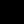 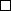  18. gr. Tvær umræður í sveitarstjórn.
 Sveitarstjórn skal hafa tvær umræður, með a.m.k. einnar viku millibili, um:
    1. samþykktir og aðrar reglur sem samkvæmt lögum eiga að hljóta staðfestingu ráðherra,
    2. staðfestingu ársreiknings,
    3. stefnumarkandi áætlanir sem gilda eiga til lengri tíma og taka til sveitarfélags í heild eða meiri hluta þess,
    4. tillögu um kjósa samstarfsnefnd vegna sameiningu sveitarfélaga skv. 1. mgr. 120. gr.
 Sveitarstjórn skal hafa tvær umræður, með a.m.k. tveggja vikna millibili, um fjárhagsáætlanir sveitarfélagsins skv. 62. gr. Ákvæði þetta gildir þó ekki um samþykkt viðauka við fjárhagsáætlanir. 38. gr. Nefnd fyrir hluta sveitarfélags.
 Sveitarstjórn getur kosið nefnd til að fara með afmörkuð málefni eða málaflokka í hluta sveitarfélags.
 Ef mælt er fyrir um kosningu slíkrar nefndar í lögum eða samþykkt um stjórn sveitarfélags telst hún til fastanefnda sveitarstjórnar.
 Í samþykkt um stjórn sveitarfélags má ákveða að nefnd samkvæmt þessari grein skuli kosin af íbúum viðkomandi hluta sveitarfélags sem kosningarrétt eiga samkvæmt lögum um kosningar til sveitarstjórna. Eru þá jafnframt aðeins kjörgengir í nefndina íbúar viðkomandi hluta sveitarfélagsins.
 Ákvörðun skv. 3. mgr. er háð samþykki ráðuneytisins og er m.a. háð því skilyrði að hægt sé að gefa út kjörskrárstofn fyrir þann hluta sveitarfélagsins sem um ræðir, sbr. 4. gr. laga um kosningar til sveitarstjórna. Um kosningu samkvæmt grein þessari gilda að öðru leyti ákvæði kosningalaga. þeirra laga.
 Ákvæði 44., 45. og 49. gr. gilda ekki um skipun nefndar sem er kosin skv. 3. mgr. Að öðru leyti gilda um störf slíkrar nefndar, kjörgengi, réttindi og skyldur nefndarmanna og aðra þætti ákvæði þessara laga eftir því sem við getur átt.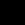  38. gr. Nefnd fyrir hluta sveitarfélags.
 Sveitarstjórn getur kosið nefnd til að fara með afmörkuð málefni eða málaflokka í hluta sveitarfélags.
 Ef mælt er fyrir um kosningu slíkrar nefndar í lögum eða samþykkt um stjórn sveitarfélags telst hún til fastanefnda sveitarstjórnar.
 Í samþykkt um stjórn sveitarfélags má ákveða að nefnd samkvæmt þessari grein skuli kosin af íbúum viðkomandi hluta sveitarfélags sem kosningarrétt eiga samkvæmt kosningalögum. Eru þá jafnframt aðeins kjörgengir í nefndina íbúar viðkomandi hluta sveitarfélagsins.
 Ákvörðun skv. 3. mgr. er háð samþykki ráðuneytisins og er m.a. háð því skilyrði að hægt sé að gefa út kjörskrárstofn fyrir þann hluta sveitarfélagsins sem um ræðir.. Við framkvæmd atkvæðagreiðslu samkvæmt þessari grein skal að öðru leyti fara eftir 133. gr. og reglum sem sveitarstjórn setur sér um íbúakosningar.
 Ákvæði 44., 45. og 49. gr. gilda ekki um skipun nefndar sem er kosin skv. 3. mgr. Að öðru leyti gilda um störf slíkrar nefndar, kjörgengi, réttindi og skyldur nefndarmanna og aðra þætti ákvæði þessara laga eftir því sem við getur átt.107. gr. Íbúakosningar.
 Sveitarstjórn ákveður hvort fram skuli fara almenn atkvæðagreiðsla meðal íbúa sveitarfélagsins um einstök málefni þess, sbr. þó 108. gr.
 Til atkvæðagreiðslu skv. 1. mgr. skal boða með a.m.k. fjögurra vikna fyrirvara með opinberri auglýsingu. Samhliða skal sveitarstjórn opinberlega kynna þá tillögu sem borin verður undir atkvæði og þær upplýsingar sem kjósendum eru nauðsynlegar til að geta tekið til hennar upplýsta afstöðu.
 Rétt til þátttöku í atkvæðagreiðslu skv. 1. mgr. eiga þeir sem kosningarrétt eiga í sveitarfélaginu samkvæmt lögum um kosningar til sveitarstjórna. Sveitarstjórn skal gera kjörskrá fyrir atkvæðagreiðsluna. Um gerð hennar og auglýsingu gilda ákvæði kosningalaga. 4.–7. gr. og 9.–11. gr. laga um kosningar til sveitarstjórna.
 Atkvæðagreiðsla skal vera leynileg og atkvæðisréttur jafn.
 Atkvæðagreiðsla samkvæmt þessari grein, sem og 108. gr., er ráðgefandi nema sveitarstjórn ákveði að hún skuli binda hendur hennar til loka kjörtímabils. Í auglýsingu skv. 2. mgr. skal koma fram hvort atkvæðagreiðsla er bindandi. Slíka ákvörðun má binda skilyrði um að tiltekið hlutfall þeirra sem voru á kjörskrá hafi tekið þátt í atkvæðagreiðslu.Kærur um ólögmæti íbúakosninga skulu sendar úrskurðarnefnd kosningamála til úrlausnar innan sjö daga frá því að lýst var úrslitum kosninga. Úrskurðarnefnd kosningamála skal úrskurða innan fjögurra vikna frá því að kæra berst, nema mál sé mjög umfangsmikið og skal þá úrskurða innan sex vikna.Við framkvæmd atkvæðagreiðslu samkvæmt þessari grein skal að öðru leyti farið eftir meginreglum laga um kosningar til sveitarstjórna eftir því sem við getur átt.
107. gr. Íbúakosningar um einstök málefni.
 Sveitarstjórn ákveður hvort fram skuli fara almenn atkvæðagreiðsla meðal íbúa sveitarfélagsins um einstök málefni þess, sbr. þó 108. gr.
 Til atkvæðagreiðslu skv. 1. mgr. skal boða með a.m.k. 36 daga fyrirvara með opinberri auglýsingu. Samhliða skal sveitarstjórn opinberlega kynna þá tillögu sem borin verður undir atkvæði og þær upplýsingar sem kjósendum eru nauðsynlegar til að geta tekið til hennar upplýsta afstöðu.  Rétt til þátttöku í atkvæðagreiðslu skv. 1. mgr. eiga þeir sem kosningarrétt eiga í sveitarfélaginu samkvæmt lögum um kosningar til sveitarstjórna. Sveitarstjórn skal gera kjörskrá fyrir atkvæðagreiðsluna. Um gerð hennar og auglýsingu gilda ákvæði 4.–7. gr. og 9.–11. gr. laga um kosningar til sveitarstjórna. Atkvæðagreiðsla skal vera leynileg og atkvæðisréttur jafn. Atkvæðagreiðsla samkvæmt þessari grein, sem og 108. gr., er ráðgefandi nema sveitarstjórn ákveði að hún skuli binda hendur hennar til loka kjörtímabils. Í auglýsingu skv. 2. mgr. skal koma fram hvort atkvæðagreiðsla er bindandi. Slíka ákvörðun má binda skilyrði um að tiltekið hlutfall þeirra sem voru á kjörskrá hafi tekið þátt í atkvæðagreiðslu.Kærur um ólögmæti íbúakosninga skulu sendar úrskurðarnefnd kosningamála til úrlausnar innan sjö daga frá því að lýst var úrslitum kosninga. Úrskurðarnefnd kosningamála skal úrskurða innan fjögurra vikna frá því að kæra berst, nema mál sé mjög umfangsmikið og skal þá úrskurða innan sex vikna.Við framkvæmd atkvæðagreiðslu skv. þessari grein skal að öðru leyti farið eftir ákvæðum 133. gr. og reglum sem sveitastjórn setur sér um íbúakosningar.
XII. kafli. Sameining sveitarfélaga.
 119. gr. Sameining sveitarfélaga.
 Þegar tvær eða fleiri sveitarstjórnir hafa ákveðið að kanna möguleika á sameiningu viðkomandi sveitarfélaga skulu þær kjósa samstarfsnefnd til þess að annast athugun málsins. Skal hvor eða hver sveitarstjórn kjósa tvo fulltrúa eða fleiri í nefndina eftir samkomulagi. Nefndin kýs formann úr sínum hópi.
 Þegar samstarfsnefnd hefur skilað áliti sínu um sameiningu skulu viðkomandi sveitarstjórnir taka málið á dagskrá. Skal hafa tvær umræður um málið án atkvæðagreiðslu.
 Að lokinni umræðu sveitarstjórna skal fara fram atkvæðagreiðsla meðal íbúa sveitarfélaganna um sameininguna. Viðkomandi sveitarstjórnir ákveða sameiginlega hvenær atkvæðagreiðsla fer fram og skal kosið sama dag í öllum viðkomandi sveitarfélögum.
 Samstarfsnefndin eða viðkomandi sveitarstjórnir skulu kynna íbúum sveitarfélaganna þá tillögu sem greiða skal atkvæði um og helstu forsendur hennar með a.m.k. tveggja mánaða fyrirvara, svo sem með kynningarfundum og/eða dreifibréfum. Tillagan skal innan sama frests auglýst opinberlega í Lögbirtingablaði og í fjölmiðlum.
 Sveitarstjórn lætur gera atkvæðaseðil til afnota við atkvæðagreiðsluna. Form atkvæðaseðils skal staðfest af ráðuneytinu. Um atkvæðagreiðslur samkvæmt þessari grein fer eftir ákvæðum laga um kosningar til sveitarstjórna eftir því sem við getur átt. Ekki er heimilt að hefja talningu atkvæða fyrr en öllum kjörstöðum hefur verið lokað í þeim sveitarfélögum sem taka þátt í atkvæðagreiðslu um sameiningartillögu.XII. kafli. Sameining sveitarfélaga.
 119. gr. Sameining sveitarfélaga.
 Þegar tvær eða fleiri sveitarstjórnir hafa ákveðið að kanna möguleika á sameiningu viðkomandi sveitarfélaga skulu þær kjósa samstarfsnefnd til þess að annast athugun málsins. Skal hvor eða hver sveitarstjórn kjósa tvo fulltrúa eða fleiri í nefndina eftir samkomulagi. Nefndin kýs formann úr sínum hópi. 
 Þegar samstarfsnefnd hefur skilað áliti sínu um sameiningu skulu viðkomandi sveitarstjórnir taka málið á dagskrá. Skal hafa eina umræðu um málið án atkvæðagreiðslu.
 Að lokinni umræðu sveitarstjórna skal fara fram atkvæðagreiðsla meðal íbúa sveitarfélaganna um sameininguna. Viðkomandi sveitarstjórnir ákveða sameiginlega hvenær atkvæðagreiðsla fer fram og skal kosið sama dag í öllum viðkomandi sveitarfélögum.
 Samstarfsnefndin eða viðkomandi sveitarstjórnir skulu kynna íbúum sveitarfélaganna þá tillögu sem greiða skal atkvæði um og helstu forsendur hennar með a.m.k. 36 daga fyrirvara, svo sem með kynningarfundum og/eða dreifibréfum. Tillagan skal innan sama frests auglýst opinberlega í Lögbirtingablaði og í fjölmiðlum.
 Sveitarstjórn lætur gera atkvæðaseðil til afnota við atkvæðagreiðsluna. Form atkvæðaseðils skal staðfest af ráðuneytinu. Við framkvæmd atkvæðagreiðslu samkvæmt þessari grein skal að öðru leyti farið eftir ákvæðum 133. gr. og reglum sem sveitarstjórn setur sér um íbúakosningar. Ekki er heimilt að hefja talningu atkvæða fyrr en öllum kjörstöðum hefur verið lokað í þeim sveitarfélögum sem taka þátt í atkvæðagreiðslu um sameiningartillögu.Nýtt ákvæði 133. gr.Íbúakosningar sveitarfélaga Sveitarfélög skulu setja sér reglur um framkvæmd íbúakosninga sem fram fara á vegum þeirra, sbr. 4. mgr. 38. gr., 4. mgr. 107. gr. og 5. mgr. 119. gr. Reglurnar skulu birtar í Stjórnartíðindum eigi síðar en á sama tíma og íbúakosning er auglýst íbúum sveitarfélagsins. Óheimilt að auglýsa atkvæðagreiðslu sem ekki fer fram á grundvelli sveitarstjórnarlaga undir heitinu íbúakosning.
Atkvæðagreiðsla í íbúakosningu skal vera leynileg og atkvæðisréttur jafn. 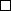 Rétt til þátttöku í íbúakosningu eiga þeir sem kosningarrétt eiga í sveitarfélaginu samkvæmt kosningalögum. Þjóðskrá skal gera kjörskrá fyrir atkvæðagreiðsluna og um gerð hennar gilda ákvæði kosningalaga. Sveitarstjórn er heimilt að miða kosningaaldur í íbúakosningu við 16 ár.Til að tryggja að íbúakosning sem fram fer á vegum sveitarfélags uppfylli grundvallarskilyrði um lýðræðislegar kosningar, skal ráðuneytið mæla fyrir um í reglugerð þau lágmarksatriði sem fram skulu koma í reglum sveitarfélaga um íbúakosningar.Í reglugerðinni skal m.a. koma fram hvaða reglur sveitarfélög geta sett sér um undirbúning, framkvæmd og fyrirkomulag kosninga, þ.m.t. um hvort að kosning skuli vera bundinn eða óbundinn, kjörgengi frambjóðanda, starfshætti kjörstjórnar, framkvæmd talningar og öll önnur atriði sem mikilvægt er að fram komi í reglum sveitarfélaga um íbúakosningar. Kærur um ólögmæti íbúakosninga skulu sendar úrskurðarnefnd kosningamála til úrlausnar innan sjö daga frá því að lýst var úrslitum kosninga. Úrskurðarnefnd kosningamála skal úrskurða innan fjögurra vikna frá því að kæra berst, nema mál sé mjög umfangsmikið og skal þá úrskurða innan sex vikna.Bráðabirgðaákvæði V.Í þeim tilgangi að styðja við framkvæmd rafræns lýðræðis í sveitarfélögum getur ráðherra heimilað, að beiðni viðkomandi sveitarstjórnar, að íbúakosning á grundvelli X. kafla sveitarstjórnarlaga fari eingöngu fram með rafrænum hætti og að kjörskrá vegna íbúakosninga verði rafræn.
 Ráðuneytið skal í reglugerð 1) mæla nánar fyrir um undirbúning, framkvæmd og fyrirkomulag rafrænna kosninga og gerð rafrænnar kjörskrár, þar á meðal um gerð og notkun rafrænnar kjörskrár, viðmiðunardag kjörskrár, auglýsingu um kjörskrá og heimild til breytingar á henni, um skipan og starfshætti kjörstjórna, meðferð kjörgagna, tímafresti, öryggi við framkvæmd sem tryggir leynd kosninga, gerð kosningakerfa, dulkóðun og framkvæmd öryggisúttektar, kröfur til auðkenningar, framkvæmd talningar, kosningakærur og eyðingu gagna úr kosningakerfum að afloknum kosningum. Að öðru leyti gilda ákvæði 107. gr. um framkvæmd rafrænna íbúakosninga og gerð rafrænnar kjörskrár.
 Í reglugerðinni skal einnig mælt fyrir um hlutverk Þjóðskrár Íslands, þar á meðal um gerð og umsjón vefsvæðis, auðkenningu, uppflettingu í þjóðskrá og talningu. Þjóðskrá Íslands er heimilt að taka gjald í samræmi við gjaldskrá stofnunarinnar fyrir þá þjónustu sem stofnunin veitir vegna undirbúnings og framkvæmdar rafrænna íbúakosninga skv. 1. mgr. og rafrænna undirskriftasafnana skv. 108. gr., svo og fyrir gerð rafrænnar kjörskrár skv. 1. mgr.
 Sveitarstjórn er heimilt að beita ákvæðum reglugerðarinnar við framkvæmd rafrænna íbúakannana eftir því sem við á.
 Sveitarstjórn er heimilt, að fengnu samþykki ráðherra, að miða kosningaaldur í íbúakosningu við 16 ár.
 Til að vera ráðherra til ráðgjafar og til að fylgjast með framkvæmd rafrænna íbúakosninga og gerð rafrænnar kjörskrár sem og að sinna öðrum verkefnum sem ráðherra felur henni á þessu sviði skal ráðherra skipa þriggja manna ráðgjafanefnd. Einn skal skipa samkvæmt tilnefningu Sambands íslenskra sveitarfélaga og tvo án tilnefningar. Þrír varamenn skulu skipaðir með sama hætti. Ráðherra skipar formann nefndarinnar.
 [Ákvæði þetta gildir til 31. maí 2023.] 2)]Nýtt ákvæði 134. gr.Rafræn íbúakosning Ráðuneytið getur heimilað, að beiðni viðkomandi sveitarstjórnar, að íbúakosning skv. 133. gr. fari fram með rafrænum hætti og að kjörskrá vegna íbúakosninga verði rafræn. Samþykki ráðuneytisins er háð staðfestingu Þjóðskrár Íslands á því að kosningin geti farið fram í samræmi við reglugerð um rafrænar íbúakosningar, sbr. 2. mgr. Ráðuneytið skal í reglugerð mæla nánar fyrir um hlutverk Þjóðskrár Íslands vegna rafrænna íbúakosninga, undirbúning, framkvæmd og fyrirkomulag rafrænna kosninga og gerð rafrænnar kjörskrár, þar á meðal um gerð og notkun rafrænnar kjörskrár, viðmiðunardag kjörskrár, auglýsingu um kjörskrá og heimild til breytingar á henni, um skipan og starfshætti kjörstjórna, meðferð kjörgagna, tímafresti, öryggi við framkvæmd sem tryggir leynd kosninga, gerð kosningakerfa, dulkóðun og framkvæmd öryggisúttektar, kröfur til auðkenningar, framkvæmd talningar, kosningakærur og eyðingu gagna úr kosningakerfum að afloknum kosningum. Að öðru leyti gilda ákvæði 133. gr. um framkvæmd rafrænna íbúakosninga og gerð rafrænnar kjörskrár.Í reglugerðinni skal einnig mælt fyrir um hlutverk Þjóðskrár Íslands, þar á meðal um gerð og umsjón vefsvæðis, auðkenningu, uppflettingu í þjóðskrá og talningu. Þjóðskrá Íslands er heimilt að taka gjald í samræmi við gjaldskrá stofnunarinnar fyrir þá þjónustu sem stofnunin veitir vegna undirbúnings og framkvæmdar rafrænna íbúakosninga skv. 1. mgr. og rafrænna undirskriftasafnana skv. 108. gr., svo og fyrir gerð rafrænnar kjörskrár skv. 1. mgr.Sveitarstjórn er heimilt að beita ákvæðum reglugerðarinnar við framkvæmd rafrænna íbúakannana eftir því sem við á.Til að vera ráðherra til ráðgjafar og til að fylgjast með framkvæmd rafrænna íbúakosninga og gerð rafrænnar kjörskrár sem og að sinna öðrum verkefnum sem ráðherra felur henni á þessu sviði skalgetur ráðherra skipa þriggja manna ráðgjafanefnd. Einn skal skipa samkvæmt tilnefningu Sambands íslenskra sveitarfélaga og tvo án tilnefningar. Þrír varamenn skulu skipaðir með sama hætti. Ráðherra skipar formann nefndarinnar.